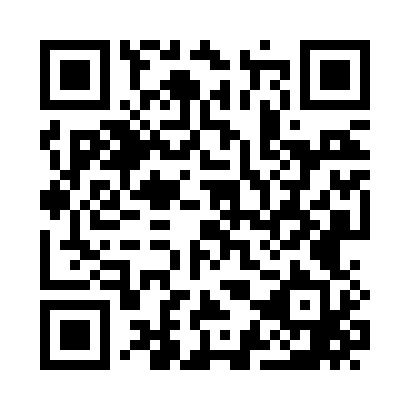 Prayer times for Goodnight, Colorado, USAMon 1 Jul 2024 - Wed 31 Jul 2024High Latitude Method: Angle Based RulePrayer Calculation Method: Islamic Society of North AmericaAsar Calculation Method: ShafiPrayer times provided by https://www.salahtimes.comDateDayFajrSunriseDhuhrAsrMaghribIsha1Mon4:075:391:034:578:269:582Tue4:085:401:034:588:269:583Wed4:085:401:034:588:269:584Thu4:095:411:034:588:259:575Fri4:105:411:034:588:259:576Sat4:115:421:044:588:259:567Sun4:115:431:044:588:259:568Mon4:125:431:044:588:249:559Tue4:135:441:044:588:249:5510Wed4:145:451:044:588:249:5411Thu4:155:451:044:588:239:5312Fri4:165:461:044:588:239:5313Sat4:175:471:054:588:229:5214Sun4:185:471:054:588:229:5115Mon4:195:481:054:588:219:5016Tue4:205:491:054:588:219:5017Wed4:215:491:054:588:209:4918Thu4:225:501:054:588:199:4819Fri4:235:511:054:588:199:4720Sat4:245:521:054:588:189:4621Sun4:255:531:054:588:179:4522Mon4:265:531:054:588:179:4423Tue4:275:541:054:588:169:4324Wed4:285:551:054:588:159:4225Thu4:295:561:054:578:149:4026Fri4:315:571:054:578:139:3927Sat4:325:571:054:578:139:3828Sun4:335:581:054:578:129:3729Mon4:345:591:054:578:119:3630Tue4:356:001:054:568:109:3431Wed4:366:011:054:568:099:33